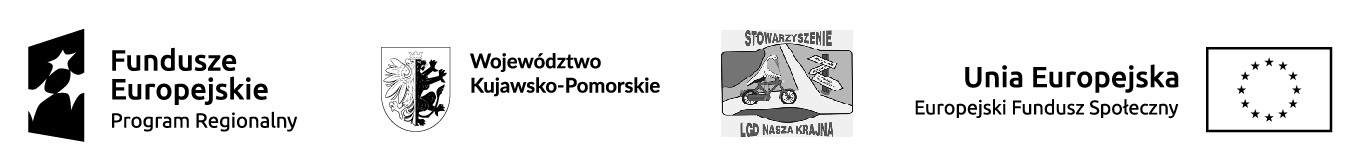 Załącznik nr 6- Zakres danych osobowych powierzonych do przetwarzaniaZakres danych osobowych powierzonych do przetwarzaniaZbiór Regionalny Program Operacyjny Województwa Kujawsko-Pomorskiego na lata 2014-2020Zbiór Centralny system teleinformatyczny wspierający realizację programów operacyjnychZakres danych osobowych wnioskodawców, beneficjentów, partnerów, podmiotów realizujących projektZakres danych osobowych wnioskodawców, beneficjentów, partnerów, podmiotów realizujących projektLp.ZakresUżytkownicy systemów informatycznych (poza CST) wspierających w realizację RPO WK-P na lata 2014-2020 ze strony wnioskodawców/ beneficjentów/ partnerów/ podmiotów realizujących projektUżytkownicy systemów informatycznych (poza CST) wspierających w realizację RPO WK-P na lata 2014-2020 ze strony wnioskodawców/ beneficjentów/ partnerów/ podmiotów realizujących projekt1Imię2Nazwisko3Adres e-mail4LoginWnioskodawcy/ beneficjenci:	Wnioskodawcy/ beneficjenci:	1Nazwa 2Forma prawna3Forma własności4NIP5REGON6Status przedsiębiorstwa7Nazwa i numer dokumentu rejestrowego8PKD9Adres siedziby/oddziału: 9Ulica9Nr budynku9Nr lokalu9Kod pocztowy9Miejscowość9Kraj9Województwo9Powiat9Gmina9Telefon9Fax9Adres e-mail10Osoba/y uprawniona/e upoważniona/e do podpisania wniosku/umowy o dofinansowanie projektu/ do podejmowania wiążących decyzji w imieniu wnioskodawcy/ beneficjenta:10Imię10Nazwisko10Stanowisko10Upoważnienie (nr/syg./data lub inne dane identyfikacyjne dokumentu)11Osoba upoważniona do kontaktów:11Imię11Nazwisko11Numer telefonu11Adres e-mail11Numer faksuPartnerzy:Partnerzy:1Nazwa2Forma prawna3Forma własności4Status przedsiębiorstwa5Nazwa i numer dokumentu rejestrowego6PKD7NIP8REGON9Adres siedziby:UlicaNr budynkuNr lokaluKod pocztowyMiejscowośćKrajWojewództwoPowiatGminaTelefonFaxAdres e-mail10Osoba/y uprawniona/e do podejmowania wiążących decyzji w imieniu partnera:ImięNazwiskoStanowisko11Symbol PartneraDane pracowników zaangażowanych w przygotowanie i realizację projektów oraz dane pracowników instytucji zaangażowanych we wdrażanie Regionalnego Programu Operacyjnego Województwa Kujawsko-Pomorskiego na lata 2014 2020, którzy zajmują się obsługą projektówDane pracowników zaangażowanych w przygotowanie i realizację projektów oraz dane pracowników instytucji zaangażowanych we wdrażanie Regionalnego Programu Operacyjnego Województwa Kujawsko-Pomorskiego na lata 2014 2020, którzy zajmują się obsługą projektówLp.Zakres1Imię 2Nazwisko3Adres e-mail4Rodzaj użytkownika5Miejsce pracy 6Numer telefonu7Nazwa wnioskodawcy/beneficjenta8PESELDane dotyczące personelu projektuDane dotyczące personelu projektuLp.Zakres1Imię 2Nazwisko3Kraj4PESEL5Forma zaangażowania 6Okres zaangażowania w projekcie7Wymiar czasu pracy8Godziny czasu pracy9Stanowisko10Adres:UlicaNr budynkuNr lokaluKod pocztowyMiejscowość11Nr rachunku bankowego12Kwota wynagrodzenia13Data zaangażowania w projekcieDane uczestników instytucjonalnych (osób fizycznych prowadzących jednoosobową działalność gospodarczą)Dane uczestników instytucjonalnych (osób fizycznych prowadzących jednoosobową działalność gospodarczą)Lp.Zakres1Kraj2Nazwa instytucji3NIP4Typ instytucji5Województwo6Powiat7Gmina8Miejscowość9Ulica10Nr budynku11Nr lokalu12Kod pocztowy13Obszar wg stopnia urbanizacji (DEGURBA)14Telefon kontaktowy15Adres e-mail16Data rozpoczęcia udziału w projekcie17Data zakończenia udziału w projekcie18Czy wsparciem zostali objęci pracownicy instytucji19Rodzaj przyznanego wsparcia20Data rozpoczęcia udziału we wsparciu21Data zakończenia udziału we wsparciuDane uczestników indywidualnychDane uczestników indywidualnychLp.Zakres1Kraj2Rodzaj uczestnika3Nazwa instytucji4Imię5Nazwisko6PESEL7Płeć8Wiek w chwili przystępowania do projektu9Wykształcenie10Województwo11Powiat12Gmina13Miejscowość14Ulica15Nr budynku16Nr lokalu17Kod pocztowy18Obszar wg stopnia urbanizacji (DEGURBA)19Telefon kontaktowy20Adres e-mail21Data rozpoczęcia udziału w projekcie22Data zakończenia udziału w projekcie23Status osoby na rynku pracy w chwili przystąpienia do projektu24Planowana data zakończenia edukacji w placówce edukacyjnej, w której skorzystano ze wsparcia25Wykonywany zawód26Zatrudniony w (miejsce zatrudnienia)27Sytuacja osoby w momencie zakończenia udziału w projekcie28Inne rezultaty dotyczące osób młodych (dotyczy IZM - Inicjatywy na rzecz Zatrudnienia Młodych)29Zakończenie udziału osoby w projekcie zgodnie z zaplanowaną dla niej ścieżką uczestnictwa30Rodzaj przyznanego wsparcia31Data rozpoczęcia udziału we wsparciu32Data zakończenia udziału we wsparciu33Data założenia działalności  gospodarczej34Kwota przyznanych środków na założenie działalności gospodarczej35PKD założonej działalności gospodarczej36Osoba należąca do mniejszości narodowej lub etnicznej, migrant, osoba obcego pochodzenia37Osoba bezdomna lub dotknięta wykluczeniem z dostępu do mieszkań38Osoba z niepełnosprawnościami39Osoba w innej niekorzystnej sytuacji społecznej 40Przynależność do grupy docelowej zgodnie ze Szczegółowym Opisem Osi Priorytetowych RPO WK-P 2014-2020/ kryteriami wyboru projektów zatwierdzonymi przez Komitet Monitorujący/ zatwierdzonym do realizacji wnioskiem o dofinansowanie projektuDane związane z badaniem kwalifikowalności wydatków w projekcieDane związane z badaniem kwalifikowalności wydatków w projekcieLp.Zakres1Dane niezbędne do potwierdzenia kwalifikowalności środków w projekcie zgodnie z Wytycznymi w zakresie kwalifikowalności wydatków w ramach Europejskiego Funduszu Rozwoju Regionalnego, Europejskiego Funduszu Społecznego oraz Funduszu Spójności na lata 2014-2020Dane uczestników szkoleń, kursów i konferencji (osoby biorące udział w szkoleniach, kursach, konferencjach oraz innych spotkaniach w związku z realizacją Regionalnego Programu Operacyjnego Województwa Kujawsko-Pomorskiego 2014-2020, inne niż uczestnicy w rozumieniu definicji uczestnika określonej w Wytycznych w zakresie monitorowania postępu rzeczowego realizacji programów operacyjnych na lata 2014-2020)Dane uczestników szkoleń, kursów i konferencji (osoby biorące udział w szkoleniach, kursach, konferencjach oraz innych spotkaniach w związku z realizacją Regionalnego Programu Operacyjnego Województwa Kujawsko-Pomorskiego 2014-2020, inne niż uczestnicy w rozumieniu definicji uczestnika określonej w Wytycznych w zakresie monitorowania postępu rzeczowego realizacji programów operacyjnych na lata 2014-2020)Lp.Zakres1Imię 2Nazwisko3Nazwa instytucji/organizacji4Adres e-mail5Numer telefonu6Specjalne potrzebyZakres danych osobowych użytkowników Centralnego systemu teleinformatycznego, wnioskodawców, beneficjentów/partnerówZakres danych osobowych użytkowników Centralnego systemu teleinformatycznego, wnioskodawców, beneficjentów/partnerówZakres danych osobowych użytkowników Centralnego systemu teleinformatycznego, wnioskodawców, beneficjentów/partnerówLp.Lp.NazwaUżytkownicy Centralnego systemu teleinformatycznego ze strony instytucji zaangażowanych w realizację programówUżytkownicy Centralnego systemu teleinformatycznego ze strony instytucji zaangażowanych w realizację programówUżytkownicy Centralnego systemu teleinformatycznego ze strony instytucji zaangażowanych w realizację programów11Imię22Nazwisko33Miejsce pracy44Adres e-mail55LoginUżytkownicy Centralnego systemu teleinformatycznego ze strony beneficjentów/partnerów projektów (osoby uprawnione do podejmowania decyzji wiążących w imieniu beneficjenta/partnera)Użytkownicy Centralnego systemu teleinformatycznego ze strony beneficjentów/partnerów projektów (osoby uprawnione do podejmowania decyzji wiążących w imieniu beneficjenta/partnera)Użytkownicy Centralnego systemu teleinformatycznego ze strony beneficjentów/partnerów projektów (osoby uprawnione do podejmowania decyzji wiążących w imieniu beneficjenta/partnera)11Imię22Nazwisko33Telefon44Adres e-mail55Kraj66PESEL Wnioskodawcy Wnioskodawcy Wnioskodawcy11Nazwa wnioskodawcy22Forma prawna33Forma własności44NIP55Kraj66Adres:66Ulica66Nr budynku66Nr lokalu66Kod pocztowy66Miejscowość66Telefon66Fax66Adres e-mail Beneficjenci/Partnerzy Beneficjenci/Partnerzy Beneficjenci/Partnerzy1Nazwa beneficjenta/partneraNazwa beneficjenta/partnera2Forma prawna beneficjenta/partneraForma prawna beneficjenta/partnera3Forma własnościForma własności4NIPNIP5REGONREGON6Adres:Adres:6UlicaUlica6Nr budynkuNr budynku6Nr lokaluNr lokalu6Kod pocztowyKod pocztowy6MiejscowośćMiejscowość6TelefonTelefon6FaxFax6Adres e-mailAdres e-mail7KrajKraj8Numer rachunku beneficjenta/odbiorcyNumer rachunku beneficjenta/odbiorcyDane uczestników instytucjonalnych (osób fizycznych prowadzących jednoosobową działalność gospodarczą)Dane uczestników instytucjonalnych (osób fizycznych prowadzących jednoosobową działalność gospodarczą)Lp.Nazwa1Kraj2Nazwa instytucji3NIP4Typ instytucji5Województwo6Powiat7Gmina8Miejscowość9Ulica10Nr budynku11Nr lokalu12Kod pocztowy13Obszar wg stopnia urbanizacji (DEGURBA)14Telefon kontaktowy15Adres e-mail16Data rozpoczęcia udziału w projekcie17Data zakończenia udziału w projekcie18Czy wsparciem zostali objęci pracownicy instytucji19Rodzaj przyznanego wsparcia20Data rozpoczęcia udziału we wsparciu21Data zakończenia udziału we wsparciuDane uczestników indywidualnychDane uczestników indywidualnychLp.Nazwa1Kraj2Rodzaj uczestnika3Nazwa instytucji4Imię5Nazwisko6PESEL7Płeć8Wiek w chwili przystępowania do projektu9Wykształcenie10Województwo11Powiat12Gmina13Miejscowość14Ulica15Nr budynku16Nr lokalu17Kod pocztowy18Obszar wg stopnia urbanizacji (DEGURBA)19Telefon kontaktowy20Adres e-mail21Data rozpoczęcia udziału w projekcie22Data zakończenia udziału w projekcie23Status osoby na rynku pracy w chwili przystąpienia do projektu24Planowana data zakończenia edukacji w placówce edukacyjnej, w której skorzystano ze wsparcia25Wykonywany zawód26Zatrudniony w (miejsce zatrudnienia)27Sytuacja osoby w momencie zakończenia udziału w projekcie28Inne rezultaty dotyczące osób młodych (dotyczy IZM - Inicjatywy na rzecz Zatrudnienia Młodych)29Zakończenie udziału osoby w projekcie zgodnie z zaplanowaną dla niej ścieżką uczestnictwa30Rodzaj przyznanego wsparcia31Data rozpoczęcia udziału we wsparciu32Data zakończenia udziału we wsparciu33Data założenia działalności  gospodarczej34Kwota przyznanych środków na założenie działalności gospodarczej35PKD założonej działalności gospodarczej36Osoba należąca do mniejszości narodowej lub etnicznej, migrant, osoba obcego pochodzenia37Osoba bezdomna lub dotknięta wykluczeniem z dostępu do mieszkań38Osoba z niepełnosprawnościami39Osoba w innej niekorzystnej sytuacji społecznej Dane dotyczące personelu projektuDane dotyczące personelu projektuLp.Nazwa1Imię2Nazwisko3Kraj4PESEL5Forma zaangażowania6Okres zaangażowania w projekcie7Wymiar czasu pracy8Stanowisko9Adres:UlicaNr budynkuNr lokaluKod pocztowyMiejscowośćAdres e-mail10Nr rachunku bankowego11Kwota wynagrodzeniaOsoby fizyczne i osoby prowadzące działalność gospodarczą, których dane będą przetwarzane w związku z badaniem kwalifikowalności środków w projekcieOsoby fizyczne i osoby prowadzące działalność gospodarczą, których dane będą przetwarzane w związku z badaniem kwalifikowalności środków w projekcieLp.Nazwa1Nazwa wykonawcy2Imię3Nazwisko4Kraj5NIP 6PESEL7Adres:UlicaNr budynkuNr lokaluKod pocztowyMiejscowość8Nr rachunku bankowego9Kwota wynagrodzenia